JOGURTOV  BISKVIT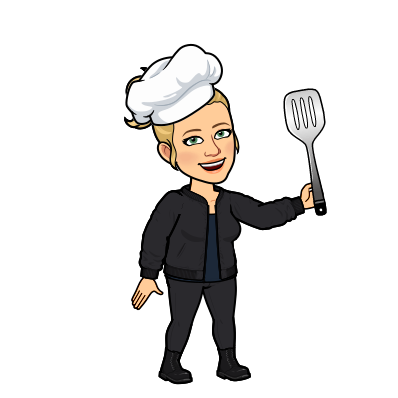 Sestavine:1 lonček jogurta (180g)1 lonček sladkorja2 lončka moke½  lončka olja2 jajci1 vanilin sladkor1 pecilni prašeksadje (jaz sem uporabila slive iz kompota)( za mero uporabi kar jogurtov lonček)Postopek:Najprej prižgi pečico na 180-200⁰C, saj mora pripravljena biskvitna masa hitro v ogreto pečico.Pekač obloži s peki papirjem. Če ga nimaš, lahko pekač namažeš z maslom/margarino in ga malo posuješ z moko, da se biskvit ne bo prijel. Namaži in posuj tudi robove. Oglej si video, pripravi  sestavine in kar veselo na delo.  *Uporabiš lahko katerokoli sadje. Nadomestiš ga lahko tudi s koščki čokolade  biskvit lahko pustiš tudi prazen in ga na koncu premažeš z marmelado, čokoladnim namazom ali pa samo posuješ s sladkorjem v prahu. Izbira je tvoja, prepusti se domišljiji. Želim ti veliko pekovskih uspehov!Dober tek! Vesela bom, če se mi boš s svojimi pekovskimi ali kuharskimi mojstrovinami kaj oglasil/a preko e-maila na polona.zerovec@os-franaerjavca.si ali preko easistenta. Vedno pa si dobrodošel/a da mi pošlješ kakšno sporočilo, poveš kako si in kaj počneš, se oglasiš, ko imaš kakšno vprašanje ali pa če rabiš samo malo pogovora Lepo te pozdravljam,Polona